О внесении изменений в решение Совета сельского поселения Бадраковский сельсовет муниципального района Бураевский район Республики Башкортостан от 28.04.2016 г. №62  «Об утверждении  Положения о комиссии по соблюдению требований  к служебному поведению лиц, замещающих муниципальные должности и должности муниципальной службы Совета и Администрации сельского поселения Бадраковский сельсовет муниципального района Бураевский район Республики Башкортостан»Совет сельского поселения Бадраковский сельсовет муниципального района Бураевский район Республики Башкортостан  решил: Внести изменения в «Положение о комиссии по соблюдению требований к служебному поведению муниципальных служащих и урегулированию конфликта интересов» № 62 от 28.04.2016 г.  дополнением   следующего содержания:15.6 «Мотивированные заключения, предусмотренные пунктами 15.1, 15.3 и 15.4 настоящего Положения, должны содержать:   а) информацию,  изложенную в обращениях или уведомлениях, указанных в абзацах втором и пятом подпункта «б» и подпункте «д» пункта 14 настоящего Положения;   б) информацию, полученную от государственных органов, органов местного самоуправления и заинтересованных организаций на основании запросов;    в)  мотивированный вывод по результатам предварительного рассмотрения обращений и уведомлений, указанных в абзацах втором и пятом подпункта «б» и подпункте «д» пункта 14 настоящего Положения, а также рекомендации для принятия одного из решений в соответствии с пунктами 20, 23.1, 24.1 настоящего Положения или иного решения.2. Настоящее решение обнародовать  на информационном стенде в здании администрации сельского поселения Бадраковский сельсовет муниципального района Бураевский район и на официальном сайте http://spbadrakovski.ru/ .3. Контроль за исполнением настоящего постановления возложить на  постоянную комиссию Совета сельского поселения Бадраковский сельсовет по социально-гуманитарным вопросам ( председатель комиссии Рафикова И.Р.)Глава сельского поселения                                                            И.Т.Мидатовд.Большебадраково19.12.2017 года№ 138БАШКОРТОСТАН РЕСПУБЛИКАҺЫБОРАЙ РАЙОНЫ МУНИЦИПАЛЬ РАЙОНЫНЫҢ    БАЗРАК АУЫЛ СОВЕТЫ
АУЫЛ БИЛӘМӘҺЕ СОВЕТЫ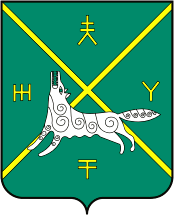 СОВЕТ СЕЛЬСКОГО ПОСЕЛЕНИЯ БАДРАКОВСКИЙ СЕЛЬСОВЕТ МУНИЦИПАЛЬНОГО РАЙОНА БУРАЕВСКИЙ РАЙОН РЕСПУБЛИКИ БАШКОРТОСТАНВнеочередное   заседаниеКАРАРIII-го созываРЕШЕНИЕ